Arkansas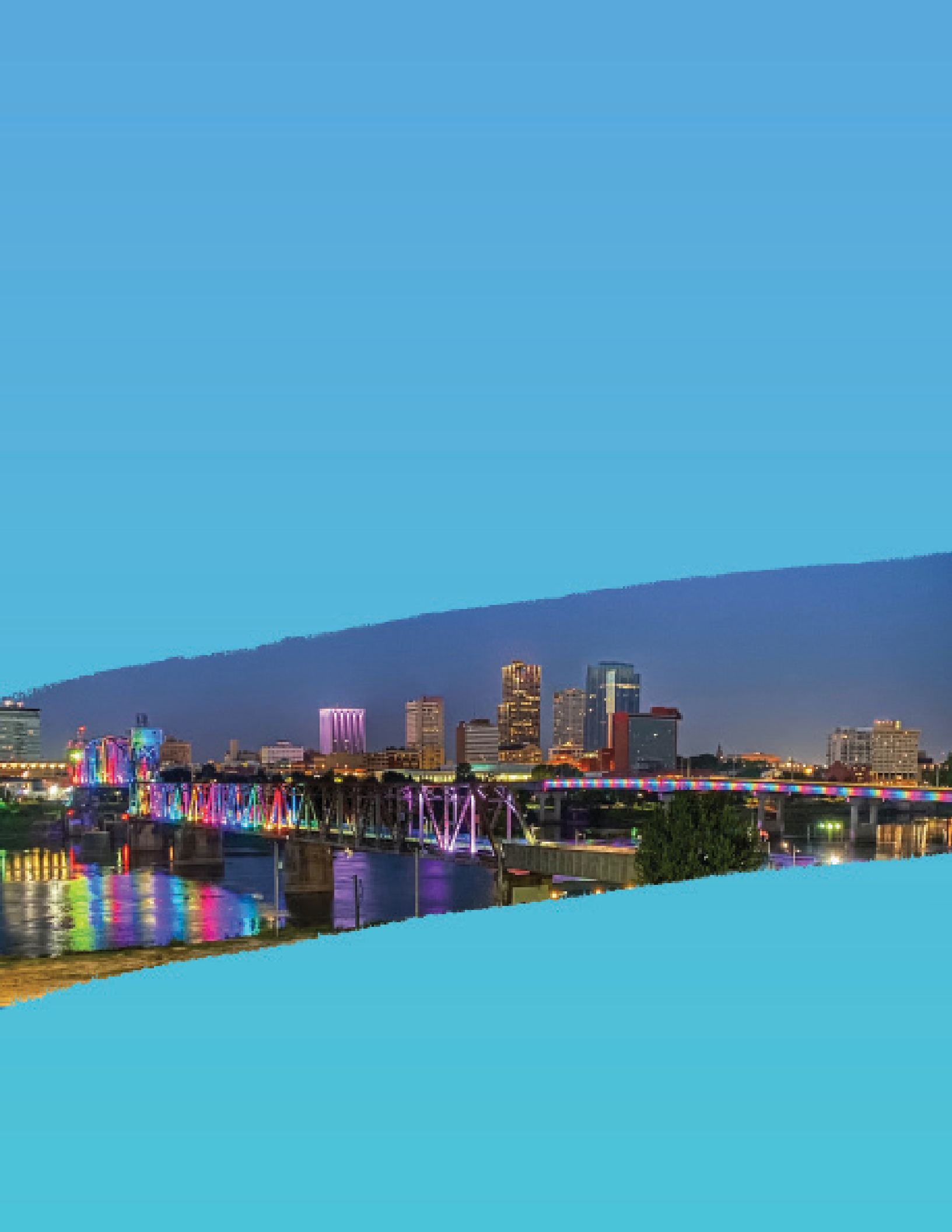 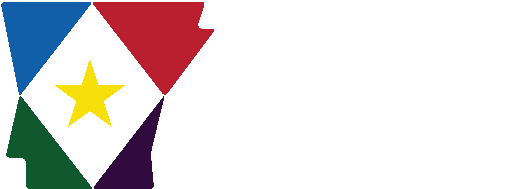 Labor Market reportWWW.DISCoVer.arkaNSaS.GoVTable of Contents	Technical Notes Arkansas Division of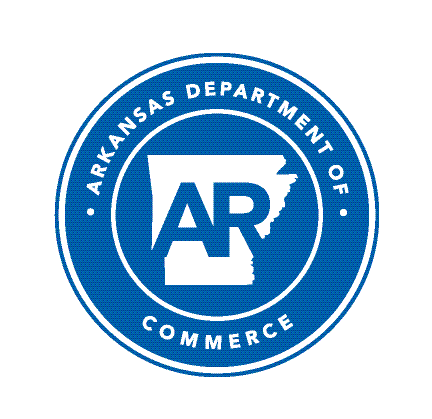 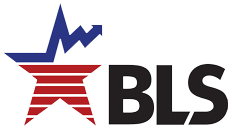 The Arkansas Labor Market is prepared monthly in conjunction with the U.S. Depart- ment of Labor, Bu- reau of Labor Statis- tics (BLS). The current month’s estimates are preliminary, while pre- vious month’s data is subject to revision.Estimates of nonfarm payroll jobs show the number of jobs by industry and reflect employment by place of work. Hours and earnings estimates are based on payroll and worker-hour data col- lected for production workers in manufactur- ing industries.Industries are classi- fied according to the North American In- dustry Classification System (NAICS). All estimates are based on a first quarter 2020 benchmark.Explanation of Terms and ConceptsMonthly Business Survey of EmployersA monthly sample sur- vey designed to pro- vide industry infor- mation on nonfarm payroll jobs. Data are compiled each month from mail surveys and telephone interviews conducted by the Bu- reau of Labor Statistics in cooperation with Department of Work- force Services. The data are based on establish- ment records and in- clude all workers, full- or part-time, who re- ceived pay during the payroll period which includes the 12th of the month. Approximately5,000 Arkansas busi- ness establishments are surveyed.Metropolitan  Statistical AreasA term applied by theU.S. Office of Manage- ment and Budget to counties that have one or more central cities and that meet specified criteria of population density, commuting patterns and social and economic integration.Current Population Survey (CPS)A monthly sample sur- vey of the population 16 years of age and over, designed to pro- vide data on the labor force, the employed and the unemployed. The survey is conduct- ed each month by the Bureau of the Census for BLS. The informa- tion is collected by trained interviewers from a sample of about 60,000 households. The data collected are based on the activity reported for the cal- endar week including the 12th of the month. Approximately 1,000 Arkansas households are represented in the sample survey.Civilian Labor ForceThe sum of all em- ployed and unem- ployed persons 16 years of age or older. Members of the Armed Forces are excluded.EmploymentAn estimate of the number of persons who worked any timefor pay or profit or worked 15 hours or more as unpaid work- ers in a family business during the calendar week which includes the 12th of the month. Also included are those who, although not working, had some job attachment and were not looking for work, and persons involved in labor management disputes.UnemploymentAn estimate of the number of persons who did not have a job, but were available for work and actively seek- ing work during the calendar week which includes the 12th of the month.Unemployment  RateThe number of unem- ployed as a percentage of the civilian labor force. Unemployment rates are calculated from unrounded data.Seasonal  AdjustmentA statistical technique applied to monthly data to eliminate changes that normally occur during the year due to seasonal events such as weather, ma- jor holidays, schedule shifts, harvest times, and the opening/clos- ing of schools.April Spotlight Business Employment Dynamics (BED)Business Employment Dynamics, also known as BED, tracks employment gains and losses at individual business locations. BED statistics are calculated from quarterly reports provided by employers to the Quarterly Census of Employment and Wages (QCEW) Program. Like QCEW data, BED statistics are produced and published on a quarterly basis. At this time, BED data is only available at the national and statewide levels.The information produced from BED statistics includes gross job gains and losses at estab- lishments with changes in em- ployment. These employment changes occur when establish- ments open/expand or close/ contract. Gross job gains are a combination of jobs created from both openings of new businesses and expansions at existing businesses. Gross job losses are a combination of jobs lost from both exist- ing businesses that close and those that reduce their number of employees. The net change is the difference between gross job gains and gross job losses.Arkansas’ Gross Job Gains vs. Gross Job Losses (Private Sector/Seasonally Adjusted)3rd Quarter 2019 - 3rd Quarter 2021130,000120,000110,000100,00090,00080,00070,00060,00050,00040,000Sep '19	Dec '19	Mar '20	Jun '20	Sep '20	Dec '20	Mar '21	Jun '21	Sep '21 Gross Job Gains		Gross Job LossesState of Arkansas Civilian Labor Force SummaryLabor force data, produced by the U.S. Department of Labor, Bureau of Labor Statistics and released by the Arkansas Division of Workforce Services, show Arkansas’ seasonally adjusted unemployment rate increased one-tenth of a percentage point, from 3.1 percent in March to 3.2 percent in April. Arkansas’ civilian labor force added 5,655, a result of 4,522 more employed and 1,133 more unemployed Arkan- sans. At 3.6 percent, the United States’ jobless rate remained unchanged from March to April.BLS Program Operations Manager Susan Price said, “Employment in Arkansas increased for the fourth month in a row while nonfarm payroll jobs rose to 1,315,500, setting a record high number of jobs in the State. More Arkansans continue to join the labor force, resulting in an increase in the unemploy-ment rate.”Civilian Labor Force Estimates 16.0%Unemployment Rates - Arkansas vs United StatesApril: 2012 - 2022 (Seasonally Adjusted)14.0%12.0%10.0%8.0%6.0%4.0%2.0%0.0%2012	2013	2014	2015	2016	2017	2018	2019	2020	2021	2022Arkansas	United StatesState of Arkansas Nonfarm Payroll JobsNot Seasonally Adjusted (In Thousands)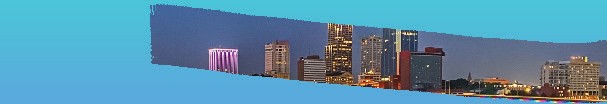 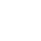 State of Arkansas Nonfarm Payroll Job SummaryMarch 2022 - April 2022 Arkansas’ nonfarm payroll jobs rose by 9,900 in April, hitting a new record high of 1,315,500. Eight major industry sectors posted gains. The leisure and hospitality sector increased by 4,500, mostly in accommodation and food services (+3,600). Educational and health services added 2,000 jobs. Most of the growth occurred in health care and social assistance (+1,900), due in large part to hiring in ambulatory health care (+1,400). Employment in financial activities rose by 1,200, mostly in finance and insurance (+1,000). Manufacturing added 1,100 jobs. Most of the gains were in durable goods manufacturing (+800). Government added 1,100 jobs, with increases in both state (+500) and local (+500) government.April 2021 - April 2022 Compared to April 2021, Arkansas’ nonfarm payroll jobs are up 35,500. Growth occurred in eight ma- jor industry sectors, with five sectors adding 2,300 or more jobs each. Jobs in trade, transportation, and utilities rose by 15,200. Hiring was reported across all subsectors, with jobs in transportation- warehousing-utilities up 8,200. Employment in leisure and hospitality increased by 8,300. Most of the gains were in accommodation and food services (+6,900). Manufacturing added 7,100 jobs, with growth reported in both nondurable goods (+3,800) and durable goods (+3,300). Jobs in professional and business services rose by 2,400. Expansions in management of companies (+4,500) and profes- sional-scientific-technical services (+1,100) more than offset declines in administrative and support ser- vices (-3,200). Government employment increased by 2,300, mainly due to gains in local government- educational services (+2,200). Jobs in construction decreased by 1,900, with fewer jobs reported in the specialty trade contractors subsector (-1,600).Nonfarm Payroll Jobs (Not Seasonally Adjusted)April 2019 - April 20221,350,0001,300,0001,250,0001,200,0001,150,0001,100,000Apr '19	Oct '19	Apr '20	Oct '20	Apr '21	Oct '21	Apr '22State of Arkansas Production Workers- Hours and EarningsManufacturing Durable Goods and Nondurable Goods Manufacturing $1,000.00Weekly Earnings - Durable Goods vs Nondurable GoodsApril: 2012 - 2022$900.00$800.00$700.00$600.00$500.00$400.00$300.00$200.00$100.00$0.002012	2013	2014	2015	2016	2017	2018	2019	2020	2021	2022Durable Goods	Nondurable GoodsMetropolitan Statistical Areas Little Rock-North Little Rock-Conway MSAThe Little Rock-North Little Rock-Conway MSA = Faulkner, Grant, Lonoke, Perry, Pulaski, & Saline counties.Civilian Labor Force Estimates (Not Seasonally Adjusted)Nonfarm Payroll Jobs (Not Seasonally Adjusted) (In Thousands)Number of UnemployedApril 2019 - April 202240,000 	Jobs in Trade, Transportation, and UtilitiesApril: 2012 - 202276,000 	35,00074,00030,00072,00070,00025,00068,00020,000	66,00015,00064,00010,00062,00060,0005,00058,0000Apr '19	Oct '19	Apr '20	Oct '20	Apr '21	Oct '21	Apr '2256,000'12'13'14'15'16'17'18'19'20'21'22Metropolitan Statistical Areas Fayetteville-Springdale-Rogers MSAThe Fayetteville-Springdale-Rogers MSA = Benton, Madison, & Washington counties in Arkansas and McDonald county in Missouri.Civilian Labor Force Estimates (Not Seasonally Adjusted)Nonfarm Payroll Jobs (Not Seasonally Adjusted) (In Thousands)Nonfarm Payroll JobsJanuary 2020 - April 2022290,000280,000270,000260,000250,000240,000230,000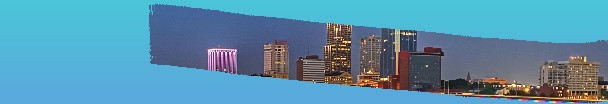 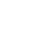 220,000J	F	M	A	M	J	J	A	S	O	N	D2020	2021	2022Metropolitan Statistical Areas Fort Smith MSAThe Fort Smith MSA = Crawford & Sebastian counties in Arkansas & LeFlore & Sequoyah counties in Oklahoma.Civilian Labor Force Estimates (Not Seasonally Adjusted)Nonfarm Payroll Jobs (Not Seasonally Adjusted) (In Thousands)Unemployment RatesApril: 2012 - 202212.0% 	Jobs in Goods Producing IndustriesApril 2019 - April 202224,000 	23,50010.0%23,0008.0%22,5006.0%	22,00021,500 	4.0%21,000 	2.0%20,500 	0.0%'12	'13	'14	'15	'16	'17	'18	'19	'20	'21	'2220,000 	Apr '19	Oct '19	Apr '20	Oct '20	Apr '21	Oct '21	Apr '22Metropolitan Statistical Areas Hot Springs MSAThe Hot Springs MSA = Garland County.Civilian Labor Force Estimates (Not Seasonally Adjusted)Nonfarm Payroll Jobs (Not Seasonally Adjusted) (In Thousands)45,000Composition of the Civilian Labor ForceApril: 2012 - 2022Civilian Labor Force = Employment + Unemployment40,00035,00030,00025,00020,00015,00010,0005,00002012	2013	2014	2015	2016	2017	2018	2019	2020	2021	2022Unemployment	EmploymentMetropolitan Statistical Areas Jonesboro MSAThe Jonesboro MSA = Craighead & Poinsett counties.Civilian Labor Force Estimates (Not Seasonally Adjusted)Nonfarm Payroll Jobs (Not Seasonally Adjusted) (In Thousands)64,000Nonfarm Payroll JobsJanuary 2020 - April 202262,00060,00058,00056,00054,00052,00050,000J	F	M	A	M	J	J	A	S	O	N	D2020	2021	2022Metropolitan Statistical Areas Pine Bluff MSAThe Pine Bluff MSA = Cleveland, Jefferson, & Lincoln counties.Civilian Labor Force Estimates (Not Seasonally Adjusted)Nonfarm Payroll Jobs (Not Seasonally Adjusted) (In Thousands)3,500Number of UnemployedApril 2019 - April 20223,0002,5002,0001,5001,0005000Apr '19	Oct '19	Apr '20	Oct '20	Apr '21	Oct '21	Apr '22Metropolitan Statistical Areas Out-of-State MSACivilian Labor Force Estimates (Not Seasonally Adjusted)Memphis, TN-MS-AR MSAThe Memphis, TN-MS-AR MSA = Fayette, Shelby, & Tipton counties in Tennessee; Benton, Desoto, Marshall, Tate, & Tunica counties in Mississippi; & Crittenden County in Arkansas.Texarkana MSAThe Texarkana MSA= Bowie County in Texas & Little River & Miller counties in Arkansas.14.0Memphis MSA - Unemployment RatesApril: 2012 - 202264,000Texarkana MSA - EmploymentApril 2019 - April 202212.0	62,00010.0	60,0008.0	58,0006.0	56,0004.0	54,0002.0	52,0000.0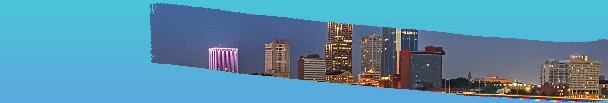 '12	'13	'14	'15	'16	'17	'18	'19	'20	'21	'2250,000Apr '19	Oct '19	Apr '20	Oct '20	Apr '21	Oct '21	Apr '22Micropolitan Statistical Areas and Cities Civilian Labor Force EstimatesMicropolitan Labor Force Estimates Arkadelphia Micro = Clark County Batesville Micro = Independence County Blytheville Micro = Mississippi CountyCamden Micro = Calhoun & Ouachita counties El Dorado Micro = Union CountyForrest City Micro = St. Francis County Harrison Micro = Boone & Newton counties Helena-West Helena Micro = Phillips County Hope Micro = Hempstead & Nevada counties Magnolia Micro = Columbia CountyCity Labor Force Statistics Malvern Micro = Hot Spring County Mountain Home Micro = Baxter County Paragould Micro = Greene County Russellville Micro = Pope & Yell counties Searcy Micro = White CountyCounty Labor Force Statistics Civilian Labor Force EstimatesNot Seasonally AdjustedApril 2022	March 2022	April 2021County	CLF	Emp UnempRateCLF	Emp UnempRateCLF	Emp UnempRate(continued on Page 16)County Labor Force Statistics Civilian Labor Force Estimates(continued from Page 15)County Labor Force SummaryBetween March and April, unemployment rates declined in 50 of Arkansas’ 75 counties. Rates re- mained stable in sixteen counties while nine counties posted rate increases. Jobless rates ranged from a low of 2.2 percent in Benton and Washington counties to a high of 7.3 percent in Chicot County.In April, fifty-seven counties reported unemployment rates at or below four percent. That is up slightly from 55 counties at or below four percent last month. Only one county-- Chicot County-- had a jobless rate above seven percent.Compared to April 2021, unemployment rates are down in 73 Arkansas counties. The jobless rate in Nevada County increased two-tenths of a percentage point, while Arkansas County remained stable over-the-year. Unemployment rate declines ranged from as much as a two and three- tenths of a percentage point drop in Crittenden County to a one-tenth of a percentage point decrease in Ouachita County.County Unemployment Rates 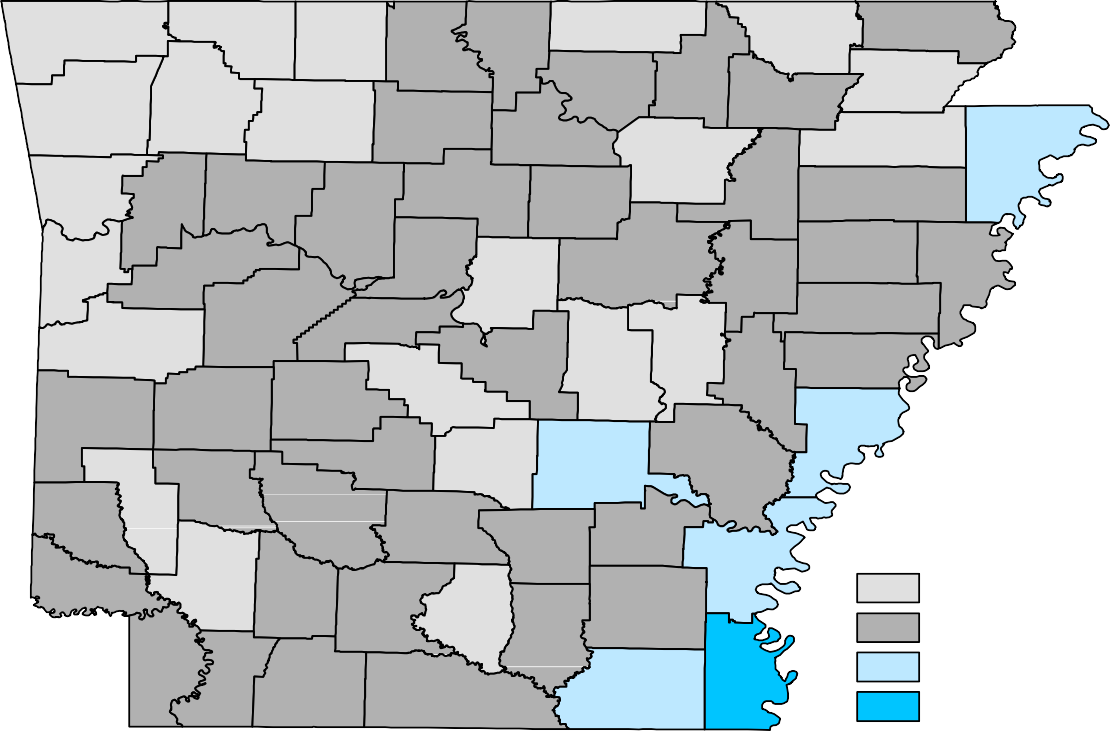 Ranked by Unemployment RatesApril 2022 (Not Seasonally Adjusted)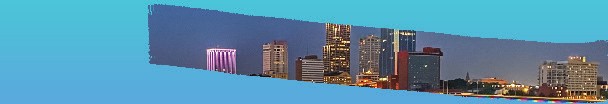 Local Workforce Development Areas Civilian Labor Force Estimates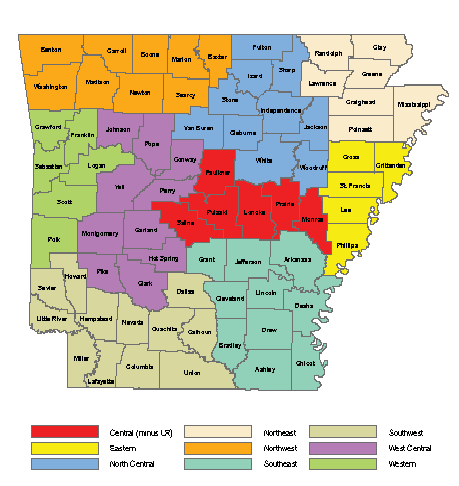 Apr 22Mar 22Apr 21Apr 22Mar 22Apr 21Civilian Labor Force1,349,5611,343,9061,333,117Civilian Labor Force1,356,9721,353,6291,334,092(NAICS)Apr 22Mar 22Apr 21OTMOTYTotal Nonfarm1315.51305.61280.09.935.5Goods Producing221.4220.9216.50.54.9Mining, Logging, & Construction58.559.160.7-0.6-2.2Mining & Logging5.05.05.30.0-0.3Construction53.554.155.4-0.6-1.9Specialty Trade Contractors33.833.935.4-0.1-1.6Manufacturing162.9161.8155.81.17.1Durable Goods77.877.074.50.83.3Nondurable Goods85.184.881.30.33.8Service Providing1094.11084.71063.59.430.6Trade, Transportation & Utilities266.4266.0251.20.415.2Wholesale Trade51.851.147.10.74.7Retail Trade139.8140.2137.5-0.42.3Transport, Warehousing & Utilities74.874.766.60.18.2Information12.412.311.40.11.0Financial Activities66.865.665.91.20.9Finance & Insurance52.551.551.81.00.7Real Estate & Rental & Leasing14.314.114.10.20.2Professional & Business Services148.5149.2146.1-0.72.4Professional, Scientific & Technical45.946.644.8-0.71.1Management of Companies38.137.633.60.54.5Administrative & Support Services64.565.067.7-0.5-3.2Educational & Health Services197.4195.4196.22.01.2Educational Services17.917.816.80.11.1Health Care & Social Assistance179.5177.6179.41.90.1Ambulatory Health Care62.561.161.01.41.5Social Assistance35.635.336.80.3-1.2Leisure & Hospitality123.3118.8115.04.58.3Arts, Entertainment & Recreation12.411.511.00.91.4Accommodation & Food Services110.9107.3104.03.66.9Accommodation Services11.410.89.80.61.6Food Services99.596.594.23.05.3Other Services66.465.667.10.8-0.7Government212.9211.8210.61.12.3Federal Government20.620.520.50.10.1State Government78.678.178.50.50.1State Gov, Educational Services32.231.732.00.50.2State Gov, Excluding Education46.446.446.50.0-0.1Local Government113.7113.2111.60.52.1Local Gov, Educational Services71.171.068.90.12.2Local Gov, Excluding Education42.642.242.70.4-0.1Apr 22Mar 22Apr 21OTMOTYCivilian Labor Force355,124351,722348,9583,4026,166Employment343,751340,216333,4143,53510,337Unemployment11,37311,50615,544-133-4,171Unemployment Rate3.23.34.5-0.1-1.3NAICS	Apr 22Mar 22Apr 21OTMOTYTotal Nonfarm	366.5363.6356.62.99.9Goods Producing	37.937.537.20.40.7Mining, Logging & Construction	18.017.918.50.1-0.5Manufacturing	19.919.618.70.31.2Service Providing	328.6326.1319.42.59.2Trade, Transportation & Utilities	75.074.968.40.16.6Wholesale Trade	16.816.615.40.21.4Retail Trade	38.038.037.40.00.6Trans., Warehousing & Utilities	20.220.315.6-0.14.6Information	5.55.55.20.00.3Financial Activities	22.822.522.30.30.5Professional & Business Services	45.645.746.8-0.1-1.2Educational & Health Services	58.958.358.30.60.6Leisure & Hospitality	34.733.131.41.63.3Other Services	18.017.918.00.10.0Government	68.168.269.0-0.1-0.9Federal Government	9.99.99.80.00.1State Government	34.434.634.3-0.20.1Local Government	23.823.724.90.1-1.1Apr 22Mar 22Apr 21OTMOTYCivilian Labor Force297,918296,900284,1431,01813,775Employment291,375290,094275,6431,28115,732Unemployment6,5436,8068,500-263-1,957Unemployment Rate2.22.33.0-0.1-0.8NAICS	Apr 22Mar 22Apr 21OTMOTYTotal Nonfarm	285.1284.4270.20.714.9Goods Producing	45.345.544.2-0.21.1Mining, Logging & Construction	13.613.813.7-0.2-0.1Manufacturing	31.731.730.50.01.2Service Providing	239.8238.9226.00.913.8Trade, Transportation & Utilities	62.962.458.20.54.7Wholesale Trade	13.513.312.60.20.9Retail Trade	29.229.227.00.02.2Trans., Warehousing & Utilities	20.219.918.60.31.6Information	2.12.11.90.00.2Financial Activities	9.08.98.90.10.1Professional & Business Services	57.357.352.60.04.7Educational & Health Services	30.730.630.10.10.6Leisure & Hospitality	27.126.925.50.21.6Other Services	9.99.99.90.00.0Government	40.840.838.90.01.9Federal Government	2.92.82.80.10.1State Government	18.018.116.8-0.11.2Local Government	19.919.919.30.00.6Apr 22Mar 22Apr 21OTMOTYCivilian Labor Force117,314117,234115,794801,520Employment113,722113,488111,0522342,670Unemployment3,5923,7464,742-154-1,150Unemployment Rate3.13.24.1-0.1-1.0NAICS	Apr 22Mar 22Apr 21OTMOTYTotal Nonfarm	112.3111.8109.90.52.4Goods Producing	23.022.821.60.21.4Mining, Logging & Construction	5.15.05.00.10.1Manufacturing	17.917.816.60.11.3Service Providing	89.389.088.30.31.0Trade, Transportation & Utilities	24.224.223.20.01.0Wholesale Trade	4.84.74.30.10.5Retail Trade	12.812.812.60.00.2Trans., Warehousing & Utilities	6.66.76.3-0.10.3Information	1.21.21.10.00.1Financial Activities	3.83.83.70.00.1Professional & Business Services	11.511.511.80.0-0.3Educational & Health Services	16.716.716.90.0-0.2Leisure & Hospitality	9.69.49.50.20.1Other Services	4.34.34.40.0-0.1Government	18.017.917.70.10.3Federal Government	1.31.31.30.00.0State Government	2.62.62.70.0-0.1Local Government	14.114.013.70.10.4Apr 22Mar 22Apr 21OTMOTYCivilian Labor Force41,00940,34940,732660277Employment39,43538,74638,591689844Unemployment1,5741,6032,141-29-567Unemployment Rate3.84.05.3-0.2-1.5Apr 22Mar 22Apr 21OTMOTY39.438.938.70.50.74.44.44.50.0-0.135.034.534.20.50.84.14.14.30.0-0.2Apr 22Mar 22Apr 21OTMOTYCivilian Labor Force66,37266,43665,225-641,147Employment64,65364,66462,952-111,701Unemployment1,7191,7722,273-53-554Unemployment Rate2.62.73.5-0.1-0.9Apr 22Mar 22Apr 21OTMOTY61.361.460.0-0.11.311.011.111.0-0.10.050.350.349.00.01.38.58.58.90.0-0.4Apr 22Mar 22Apr 21OTMOTYCivilian Labor Force33,61033,18133,258429352Employment31,81731,43031,131387686Unemployment1,7931,7512,12742-334Unemployment Rate5.35.36.40.0-1.1Apr 22Mar 22Apr 21OTMOTY31.831.531.20.30.65.85.65.50.20.326.025.925.70.10.38.48.58.7-0.1-0.3Apr 22Mar 22Apr 21OTMOTYCivilian Labor Force651,037647,510636,2823,52714,755Employment623,504620,507594,9412,99728,563Unemployment27,53327,00341,341530-13,808Unemployment Rate4.24.26.50.0-2.3Apr 22Mar 22Apr 21OTMOTYCivilian Labor Force63,89464,10063,207-206687Employment61,33261,46659,696-1341,636Unemployment2,5622,6343,511-72-949Unemployment Rate4.04.15.6-0.1-1.6Arkadelphia Micro8,7488,4143343.88,8468,5053413.98,9518,5374144.6Batesville Micro16,73916,2335063.016,77716,2545233.116,59815,9836153.7Blytheville Micro16,32615,3619655.916,48715,5379505.816,38615,1661,2207.4Camden Micro12,15011,7254253.512,21011,7844263.512,20511,7444613.8El Dorado Micro14,92514,1727535.015,02714,2767515.015,19114,2259666.4Forrest City Micro7,6017,2223795.07,6727,2763965.27,7457,2385076.5Harrison Micro19,02618,5694572.419,23118,7464852.519,17818,6195592.9Helena-West Helena Micro5,7735,3913826.65,8795,4913886.65,9765,4834938.2Hope Micro12,40212,0113913.212,42212,0064163.312,65812,2234353.4Magnolia Micro8,8338,4553784.38,9208,5403804.38,9188,4414775.3Malvern Micro13,83013,4014293.113,83013,3884423.213,85113,3305213.8Mountain Home Micro16,46715,9575103.116,49015,9655253.216,43815,8395993.6Paragould Micro19,42218,8795432.819,71119,1675442.819,30218,6486543.4Russellville Micro35,38734,2291,1583.335,41534,2381,1773.335,33534,0161,3193.7Searcy Micro34,02232,8851,1373.334,14032,9791,1613.433,65432,2581,3964.1Bella Vista12,83212,4244083.212,80012,3704303.412,23411,7554793.9Benton17,62417,1474772.717,44516,9624832.817,16916,6425273.1Bentonville30,97730,3825951.930,83830,2505881.929,46528,7467192.4Blytheville5,5635,1424217.65,4955,2012945.45,5545,0774778.6Cabot11,93611,6412952.511,85911,5473122.611,67711,2564213.6Conway34,22433,3189062.633,88532,9749112.733,54432,3101,2343.7El Dorado6,4606,0993615.66,5076,1433645.66,6206,1214997.5Fayetteville50,72249,5471,1752.350,53649,3161,2202.448,49546,8871,6083.3Fort Smith38,30837,1701,1383.038,09336,9201,1733.137,77636,3061,4703.9Hot Springs15,32414,5937314.815,05814,3387204.815,32614,2811,0456.8Jacksonville11,56111,0615004.311,44210,9434994.411,53010,7357956.9Jonesboro39,88638,8989882.539,93438,8811,0532.639,35337,9151,4383.7Little Rock96,47992,8343,6453.895,37491,8423,5323.795,42390,1005,3235.6North Little Rock29,72928,5471,1824.029,49128,2421,2494.229,47627,7061,7706.0Paragould12,35311,9983552.912,55112,1813702.912,32011,8524683.8Pine Bluff15,73214,7539796.215,55914,5581,0016.415,72914,4631,2668.0Rogers38,02637,2737532.037,90637,1117952.136,33535,2661,0692.9Russellville12,67012,2923783.012,66812,2813873.112,71212,2444683.7Searcy10,2449,9313133.110,3369,9593773.610,1059,7413643.6Sherwood16,01915,5794402.715,90515,4134923.115,75315,1206334.0Springdale40,42639,5688582.140,26539,3858802.238,59037,4441,1463.0Texarkana, AR13,24012,7065344.013,17612,6295474.213,06112,2937685.9Van Buren10,2839,9633203.110,2019,9092922.910,0799,7143653.6West Memphis10,1789,7803983.910,0889,7023863.810,0949,3497457.4Mississippi16,32615,3619655.916,48715,5379505.816,38615,1661,2207.4Monroe2,6592,5451144.32,6942,5761184.42,6492,5041455.5Montgomery2,9552,8281274.32,9572,8251324.52,9202,7901304.5Nevada3,3273,2021253.83,3233,1941293.93,3953,2721233.6Newton3,2103,127832.63,2513,160912.83,2083,116922.9Ouachita9,7439,3833603.79,7819,4203613.79,7919,4173743.8Perry4,1914,0411503.64,1574,0051523.74,0753,9061694.1Phillips5,7735,3913826.65,8795,4913886.65,9765,4834938.2Pike4,2434,0861573.74,2564,0981583.74,2414,0651764.1Poinsett9,8809,5723083.19,9289,6083203.29,6559,2633924.1Polk7,7917,5212703.57,8597,5782813.67,7707,4313394.4Pope27,43126,5418903.227,42226,5179053.327,45926,4371,0223.7Prairie3,6293,538912.53,6453,546992.73,5423,3981444.1Pulaski187,392180,4926,9003.7185,481178,5636,9183.7185,137175,1769,9615.4Randolph7,2647,0462183.07,3357,0982373.27,3697,0762934.0St. Francis7,6017,2223795.07,6727,2763965.27,7457,2385076.5Saline59,06857,5731,4952.558,50156,9541,5472.657,73255,8781,8543.2Scott4,1794,0721072.64,2254,1111142.74,2274,0781493.5Searcy2,9472,8391083.72,9612,8411204.12,9092,7911184.1Sebastian55,14653,5451,6012.954,82953,1861,6433.054,37152,3012,0703.8Sevier5,3225,1271953.75,3575,1621953.65,3445,1052394.5Sharp5,7815,5612203.85,7855,5562294.05,6765,4192574.5Stone4,5964,4261703.74,5984,4221763.84,5634,3292345.1Union14,92514,1727535.015,02714,2767515.015,19114,2259666.4Van Buren5,9385,7182203.75,9385,6912474.25,8615,5613005.1Washington131,052128,1682,8842.2130,520127,5712,9492.3125,067121,2893,7783.0White34,02232,8851,1373.334,14032,9791,1613.433,65432,2581,3964.1Woodruff2,8252,7241013.62,8752,7701053.72,8002,6391615.8Yell7,9567,6882683.47,9937,7212723.47,8767,5792973.8